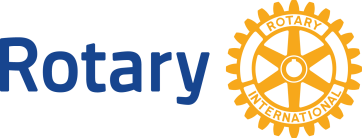  Club President’s Checklist (Condensed)Every MonthPlan and conduct monthly board meetingVerify monthly membership and attendance reporting with Club SecretaryPromote District Conference, Bi-District Foundation Banquet, District Assembly, RI Convention, joint Club meetingsLog on to Member Access at rotary.org and download TRF contribution and recognition reportsPromote the Club as planned by Public Relations chairJuly—No special designation1 July—Start of new Rotary officers’ year of serviceAssure that Club’s semiannual dues to RI are paid (invoice is now received electronically)Assure that Club’s annual District assessment is paidInitiate membership development programs for the yearConduct a club assembly to discuss and adopt the year’s planning.  Affirm goals set for Club’s participation in TRF programsAugust—Membership and Extension MonthConduct Club activities to support membership development and extension effortsAttend Foundation and Membership SeminarSeptember—Basic Education and Literacy MonthConduct Club activities to support basic education and literacy initiativesSubmit a club project in need of funding for a Rotary Foundation Matching GrantMonitor membership goals on Rotary Club CentralPlan promotion in conjunction with World Polio Day on October 24October—Economic and Community Development MonthConduct Club activities to support economic and community developmentRequest Paul Harris Fellow recognition items for presentation at Club ceremony during November, Rotary Foundation MonthAsk PR chair to promote service projects to local media during upcoming holiday seasonNovember—Rotary Foundation MonthConsult with Club secretary to update the RI membership database on Rotary Club Central, so that January semiannual report (SAR) will be accurateSupport your local Interact Club, or help organize one, during World Interact Week, the week including November 5November 15 is deadline to submit IRS Form 990 for the ClubRecognize your Club’s Paul Harris Fellows, Paul Harris Society members, Benefactors, Bequest Society members and Major Donors during Rotary Foundation MonthDecember—Disease Prevention and Treatment MonthPlan to send a club representative to the RI Convention as a delegateMake sure database is updated before December 31 for semiannual dues invoice from RIAssess the progress of Club projects and provide reports to membersHold annual Club electionReport newly elected Club officers to RI and to District Governor-ElectEncourage members to make year-end donations to TRFJanuary—Vocational Service MonthConduct vocation-related activities and programsVerify that semiannual RI dues have been paidMonitor membership goals on Rotary Club CentralConduct semiannual checkup on all committee activities and objectivesPlan and conduct a Club assembly to review the year’s progressAssist President-elect in developing next year’s goals prior to PETSFebruary—Peace and Conflict Prevention/Resolution MonthConduct Club activities to promote world peace and conflict prevention/resolutionCelebrate February 23, Rotary’s anniversary, and World Understanding and Peace Day.  Emphasize Rotary’s commitment to international understanding, friendship and peacePromote Benefactor program as a way to build a brighter future for TRF’s programsMarch—Water and Sanitation MonthConduct Club activities related to clean water and sanitationWorld Rotaract Week includes March 13—support your local Rotaract Club or help organize oneMarch 31 is deadline to submit completed Presidential Citation questionnaire to District GovernorApril—Maternal and Child Health MonthConduct Club activities promoting maternal and child healthConduct a program on The Rotarian magazineAttend District ConferenceMay—Youth Service MonthHighlight and promote youth-related activities and programs and celebrate Club success in Interact, Rotaract, RYLA and Youth Exchange programsAttend District AssemblyAttend Rotary International ConventionJune—Rotary Fellowships MonthArrange for joint meeting of incoming and outgoing boards to ensure continuityRemind members to submit final Rotary year contributions to TRFPromote Club members’ participation in Rotary Fellowships that coincide with their personal interestsWork with Club Treasurer to submit year-end financial statements to Club membershipInform members regarding status of Club goalsConfer with President-elect to ensure smooth transitionPlan dignified installation ceremonyCongratulate yourself on a job well done!